Рок-группа “Vасильевский$-Пуск”/www.vasilyevskiyspusk.ru/ТЕХНИЧЕСКИЙ РАЙДЕР ( 2020-21г.)F.O.H.Р.А.-Система необходима3- 4-х полосная, мощностью из расчета минимум 15 Ватт на одно место в зале или минимум от 100 кВт, на открытой площадке. Система должна быть адаптирована, насколько это возможно, к акустическим условиям озвучиваемой площадки техническими службами Вашей компании. Предпочтение отдается системам:L.A V-Dosc dV-DoscEAW, MEYER SOUND. EV –xline.F.O.H. consoleЦентральный пульт цифровая консоль YAMAHA, ALLEN_HEAT iLive!+WiFi роутер!!!Необходим качественное освещение рабочей зоны возле пульта и самого пульта.Также необходим переговорный микрофон со сценой MonitorOn-stage wedges, drum fill, side fillsLow-profile wedges(Martin Audio LE 700, EAW400, LA115FM.)мин. 800WT–6 шт.Саб-буферы(1x18’’, 2x15’’, ит.п.) мин. 400Ватт Drum fill – 1 шт.Sidefills – по два стека на сторону, но не менее 2х2,5 кВт. Прострелы должны быть 3-4-х полосной акустической системой(LA –ARCS, dV-dosc EAW, EV e.t.c.) Прострелы нужны только на больших площадках, где ширина сцены от 15 метровТребуются подиум для Барабанов 3мх2мх0,5м – 1шт.  Передний  край  Бараб.подиума  должен быть расположен на растоянии  5 метров в глубь сцены  по центру от линии порталов!!! (Если глубина сцены  более 8-10 метров)Drums: DW Collectors™,   Maple,   TAMA Starclassic,   YAMAHA-9000 -  Фирмы-изготовители 1) 22”- 24” Bass Drum 2) SHARE TOP – 1 шт. 3) 12”x9”/10” Tom-tom 4) 16”x16” Floor tom 5) Стойки под тарелки – 4 шт. 6) Хай-хет стойка с замком 7) Стойка для малого барабана – 1 шт. 8) Педаль для BASS DRUM – 1шт. 9) Регулируемый Стул- 1 шт.*Все стойки под тарелки и хай-хет  должны быть вышеперечисленных производителей (DW,TAMA,)  и находиться в рабочем состоянии!!!Ковролин под барабаны размером 2 Х 2,5 метра.Микрофоны для ударной установки указаны в inputlist. Bass:  Ampeg SVT PRO Series, не слабее 400 Ватт.Guitars:  Marshall JCM 900/2000 amp 1 шт, Кабинет Marshall 1960 - 1штили Marshall900 ComboKeyboard - Необходима 2-х ярусная стойка под клавишныеВНИМАНИЕ!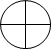 = 220V - Вся силовая цепь   должна быть заземлена!  При отсутствии заземления  soun dcheck  не начнется  до решения проблемы!!!Input list of: 1) KICK E 602,AKG-112small – GATE/COMPRESSOR	 2) SNARE TOP SM-57small - GATE/COMPRESSOR      	 3) HI-HAT SM 81, AKG 414small		 4) RACK TOM 1 E-604,SM 98 - GATE	 5) RACK TOM 2 E-604,SM 98 - GATE 6) FLOOR E-604, SM 98 - GATE	 7) OH L MIC CONDENSER TYPE SM 81,AKG414 tall		 8) OH R MIC CONDENSER TYPE SM 81,AKG414 tall		 9) BASS DI BOX COMPRESSOR	10) GTR SM 57 small		11) Keyboard DI BOX L 	12) Keyboard DI BOX R	13) MULTITRACK DI BOX –(DRUMS)MONO		14) BACK VOC 1 SM58 tall		15) BACK VOC 2 SM58 tall	16) LEAD VOC – SM58 tall*Все микрофоны обозначены на плане синими кружками.Все вопросы и пожелания направлять по телефонам:тел.8(925)509-38-87 Олег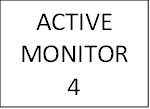 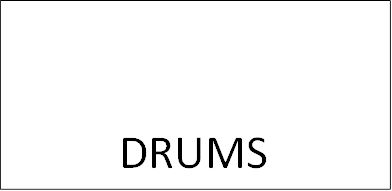 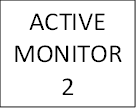 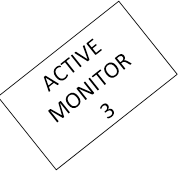 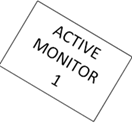 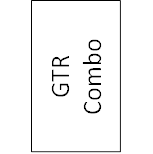 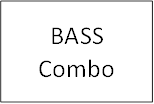 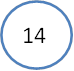 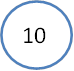 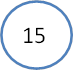 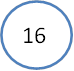 